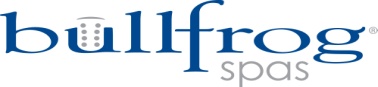 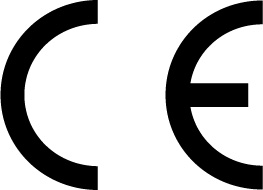 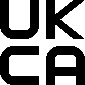 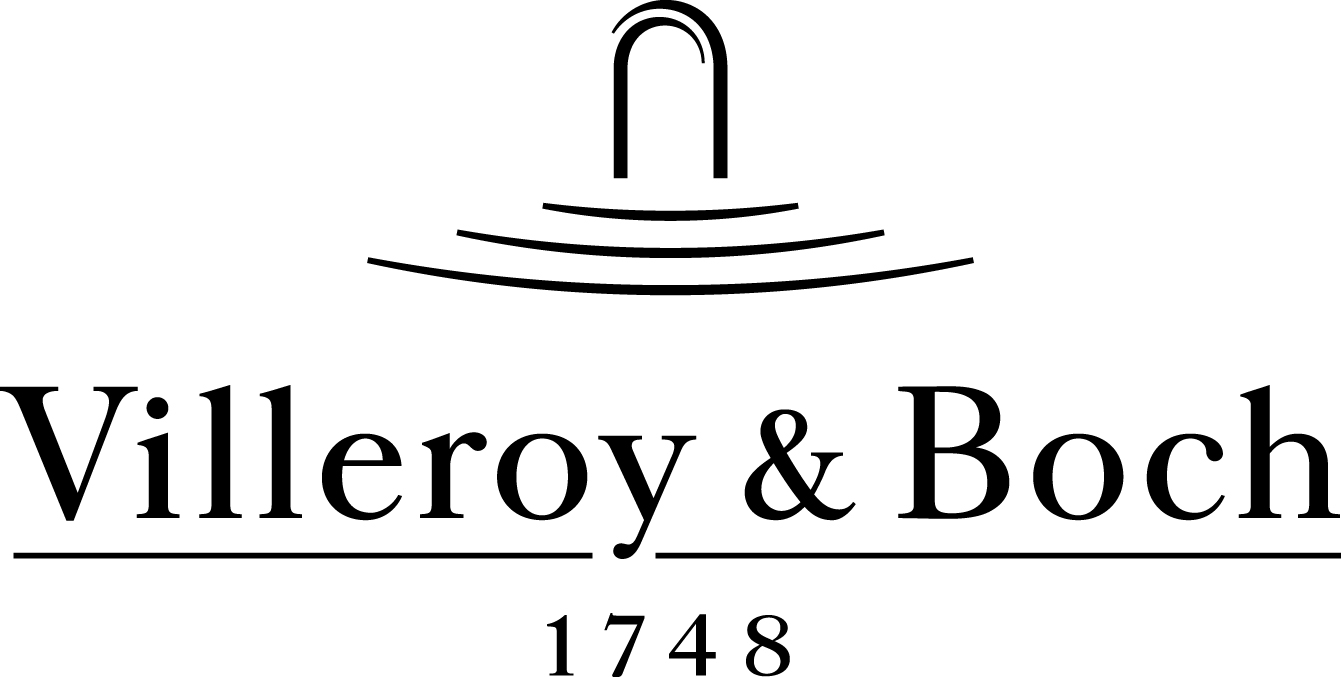 Declaration of Conformity Reference No. B22-04-19Type of Equipment:                                                                                                                 	Portable Spas, Portable Spas/ Swim, with or without Spa Audio SystemModel Numbers:A9L, A8, A8L, A8D, A7, A7L, A6, A6L, A5L, R8, R8L, R7, R7L, R6, R6L, R5L, X8, X8L, (STIL7 - Just Silence), (STIL5 – Just Silence Compact), X7, X7L, X6L, X6R, X5L, M6, M7, M8, M9. S150Model numbers may be followed by an “E, D, or T”, Spa & Yard Stereo, Spa & Stereo System.Year of Manufacture:	2022 onwardSafety Certificates  and Brand Names:	TUV SUD No.  Z1US 65527 0034 Valid until 03-11-2025   	Whirlpool Spa (Bullfrog, Villeroy & Boch)	TUV SUD No.  U8   107420 0004 Valid until 04-06-2027	Whirlpool Spa (Bullfrog)Standards to which Conformity is DeclaredLVD Standards:EN 60065/A11:2008			Audio, Video and Similar Electronic ApparatusCAN/CSA C22.2 No. 60065:2003		Audio, Video and Similar Electronic ApparatusEN 60335-1:2012				Particular requirements for Whirlpool BathsEN 60335-2-60:2003/A12:2010		Safety of Household and similar Electrical AppliancesEN 50366:2003/A1:2009			Household Appliances and Similar EquipmentUL 60065:2003				Audio, video and Similar Electronic DevicesEN 60065/A12:2011			Audio, video and Similar Electronic DevicesEMC Standards:	EN 55014-1	EMC Emissions -Controls	EN55014-2	EMC Immunity –Controls	EN 62233		EMF-controls	EN 61000-3-2	EMC Current Harmonics-controls	EN 61000-3-3	EMC Voltage Fluctuations-controlsOther Standards:	Virginia Graeme Baker Act 2008, ASTM/ASME A112.19.8b-2009, ANSI/APSP/ICC-16 2017	UL 1563-2009/R:2020-09 Sixth Edition, Portable Electric Spas	CAN/CSA-C22.2 No. 218.1:2013 (reaffirmed 2017), Portable Electric Spas and associated equip.	EN 17125:2018 Domestic spas and hot tubs – Safety requirements and test methods.	ANSI/APSP/ICC-14 2019 Portable Electric Spa Energy EfficiencyManufacturer Name and Address:	Bullfrog International  		7017 West 11800 South  Herriman Utah  84096 USA					668    West 14600 South  Bluffdale Utah  84065 USAImporter’s Name and Address:	Villeroy & Boch Wellness B.V. 	Villeroy & Boch AG | Saaruferstraße, 66693 Mettlach (Germany)  	Soran Valley			Bnaslawa Road-Plot No. (1/1 Block 86) Erbil,Kasnazan, IRAQSpa Industries Pty Ltd             -              	10-16 Keppel Drive Hallam, VI 3803, AUI, the undersigned, hereby declare that the equipment specified in this declaration conforms to the standards specified in this declaration._______________________    Richard A. Eddington	                Product Engineering, Safety Compliance                        19 April  2022